Publicado en  el 27/11/2015 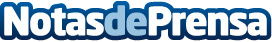 La Comisión Europea aprueba nuevas directrices sobre la venta conjunta de aceite de oliva, carne de vacuno y cultivos herbáceosDatos de contacto:Nota de prensa publicada en: https://www.notasdeprensa.es/la-comision-europea-aprueba-nuevas-directrices Categorias: Internacional Nacional Industria Alimentaria Consumo http://www.notasdeprensa.es